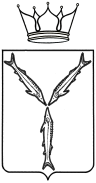 МИНИСТЕРСТВО ТРАНСПОРТА И ДОРОЖНОГО ХОЗЯЙСТВАСАРАТОВСКОЙ ОБЛАСТИП Р И К А Зот _______________ № _______________г. Саратов1. Изменить межмуниципальный маршрут регулярных перевозок междугородного сообщения № 701 «Озинки – Саратов» следующим образом:Установить путь следования транспортных средств по межмуниципальному маршруту регулярных перевозок междугородного сообщения № 701 «Озинки – Саратов»:в прямом направлении:- от начального остановочного пункта «Озинки КП» по улицам Советская, Ленина, Кооперативная, Пионерская, Лермонтова далее по автомобильной дороге через с. Демьяс, через р.п. Дергачи (по улицам Октябрьская, Советская, Вокзальная, Ленина, Парадная, Встречная), по автомобильной дороге А-298 «автомобильная дорога Р-208 Тамбов – Пенза – Саратов – Пристанное – Ершов – Озинки – граница с Республикой Казахстан» через пос. Новый, с. Большеузенка, г. Ершов, пос. Учебный, 
пос. Лесной, с. Мунино, р.п. Мокроус, с. Еруслан, р.п Пушкино, с. Золотая Степь, станцию Титоренко, с. Безымянное, станцию Лебедево, 
пос. Голубъевка, пос. Пробуждение в г. Энгельс (по проспекту Строителей, проспекту Фридриха Энгельса, улицам Степная, Ленина, Лесозаводская) далее по автомобильному мосту Саратов - Энгельс в г. Саратов (по улицам Соколовая, Танкистов, Большая Горная, проспекту имени 50 лет Октября, улицам Тракторная, Большая Садовая, Московская) до конечного остановочного пункта «Саратов АВ».в обратном направлении:- от конечного остановочного пункта «Саратов АВ» по 
1-му Ленинскому проезду, улицам Емлютина, Кутякова, Большая Садовая, Тракторная, проспекту имени 50 лет Октября, улицам Большая Горная, Вознесенская, Большая Горная далее через автомобильный мост Саратов - Энгельс в г. Энгельс (по улицам Лесозаводская, Советская, Степная, проспекту Фридриха Энгельса, проспекту Строителей) далее по автомобильной дороге А-298 «автомобильная дорога Р-208 Тамбов – Пенза – Саратов – Пристанное – Ершов – Озинки – граница с Республикой Казахстан» через пос. Пробуждение, пос. Голубъевка, станцию Лебедево, с. Безымянное, станцию Титоренко, с. Золотая Степь, р.п. Пушкино, с. Еруслан, р.п. Мокроус, с. Мунино, пос. Лесной, пос. Учебный, г. Ершов, 
с. Большеузенка, пос. Новый, с. Демьяс в р.п. Дергачи (по улицам Лермонтова, Пионерская, Кооперативная, Ленина, Советская) до начального остановочного пункта «Озинки КП».1.2. Переименовать в пути следования транспортных средств по межмуниципальному маршруту регулярных перевозок междугородного сообщения № 701 «Озинки – Саратов» следующие остановочные пункты:- «Озинки АС» в остановочный пункт «Озинки КП»;- «Дергачи АС» в остановочный пункт «Дергачи КП»;- «Мокроус АС» в остановочный пункт «Мокроус пов.».1.3. Отменить в пути следования транспортных средств по межмуниципальному маршруту регулярных перевозок междугородного сообщения № 701 «Озинки – Саратов» остановочный пункт «Ершов АС».1.4. Установить максимальное количество транспортных средств, которое допускается использовать для перевозок пассажиров и багажа по маршруту, в количестве  транспортных средств (автобусов) малого класса – 
7 единиц.2. Отделу организации транспортного обслуживания всеми видами пассажирского транспорта, включая такси управления транспорта 
(Лыкину А.Э.) в течение 5 рабочих дней со дня издания настоящего приказа:2.1. Разместить на официальном сайте министерства транспорта и дорожного хозяйства области информацию об изменении межмуниципального маршрута.2.2. Внести изменения в сведения о данном маршруте в реестр межмуниципальных маршрутов регулярных перевозок в Саратовской области.3. Контроль за исполнением настоящего приказа возложить на заместителя министра Козаченко И.А.Министр										       Н.Н. ЧуриковМинистерство транспорта и дорожного хозяйстваСаратовской областиЛист согласования к проекту приказа министерства транспорта и дорожного хозяйства области «Об изменении межмуниципального маршрута регулярных перевозок междугородного сообщения 
№ 701 «Озинки – Саратов»СОГЛАСОВАНО:Акишин С.И.(24-61-33)Проект приказа министерства транспорта и дорожного хозяйства «Об изменении межмуниципального маршрута регулярных перевозок междугородного сообщения 
№ 701 «Озинки – Саратов». Заключения по результатам независимой антикоррупционной экспертизы принимаются в рабочее время с 17.12.2019 г. по 23.12.2019 г.: на бумажном носителе – по адресу: г. Саратов, 
ул. 1-я Садовая, 104; электронной почтой – на адрес: AkishinSI@saratov.gov.ru; факсом - по номеру: 24-61-36. Телефон для справок по вопросам представления заключений по результатам независимой антикоррупционной экспертизы: 24-61-34.Об изменении межмуниципального маршрута регулярных перевозок междугородного сообщения 
№ 701 «Озинки – Саратов»В соответствии со статьей 12 Федерального закона от 13 июля 
2015 года № 220-ФЗ «Об организации регулярных перевозок пассажиров и багажа автомобильным транспортом и городским наземным электрическим транспортом в Российской Федерации и о внесении изменений в отдельные законодательные акты Российской Федерации», статьей 4 Закона Саратовской области от 28 марта 2016 года № 31-ЗСО «Об отдельных вопросах организации регулярных перевозок пассажиров и багажа автомобильным транспортом и городским наземным электрическим транспортом в Саратовской области» и постановлением Правительства Саратовской области от 13 апреля 2017 года № 180-П «О порядке установления, изменения и отмены межмуниципальных маршрутов регулярных перевозок на территории области», ПРИКАЗЫВАЮ:Дата согласованияНаименование должностиПодписьФ.И.О.Заместитель министраИ.А. КозаченкоНачальник организационно - правового управленияГ.В. ЗакатноваНачальник управления транспортаП.В. ПестичевНачальник юридического отделаЕ.В. УшенинаНачальник отдела организации транспортного обслуживания всеми видами пассажирского транспорта, включая таксиА.Э. ЛыкинНачальник отдела организационной и кадровой работыЕ.А. Котельникова